大華科技大學108學年度第二學期「母親節創意影片活動」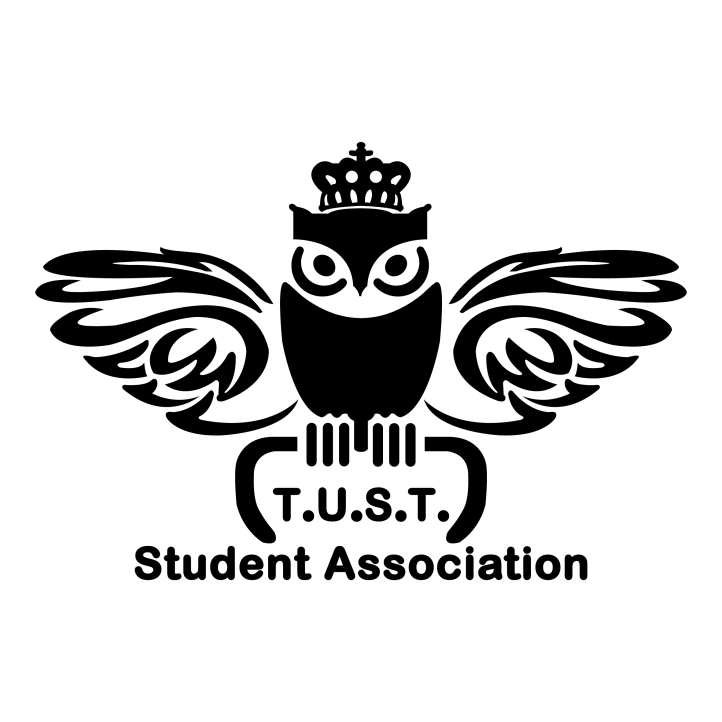 企畫書指導單位：學務處課外活動與服務學習組主辦單位：第十四屆學生會活動期程：108年4月24日至4月30日止活動地點：校外、自家大華科技大學 108學年度第2學期主題：第十四屆學生會辦理「母親節創意影片活動」依據：109年度學生事務與輔導工作計畫辦理活動目的：學生拍下自己眼中媽媽與眾不同之處主辦單位：學務處　課外活動與服務學習組協辦單位：第十四屆學生會活動期程：109年04月24日至109年4月30日 止活動地點： 校外、自家參加對象： 全體學生(日夜校)預計入選支(部)數：10支(部)  活動方式： 一、主題不限，請發揮創意，拍下你心中獨一無二的媽媽。 二、拍攝風格不拘，紀錄、劇情、實驗…皆可 三、拍攝素材不拘，手機、攝影機…皆可。 四、限3分鐘內之影像作品，超時將不予評選。 五、入選影片將於母親節當天公布於校網亦可再獲得200元圖     書禮卷以資鼓勵。 六、請以表單填寫50-100字的影片簡介或創作理念(如附件)。  七、 完成影片請於活動時間內至課服組上傳評選的電腦中。  評選方式：    邀請學務處教職員數名，組成評審團進行評選，並於母親   節當日公布入選影片。（預計為10支）評分標準與佔比  如下表：「母親節創意影片活動」說明：我的影片簡介或創作理念項目佔比主題發想40%創意發揮40%技術表現20%班級學號姓名聯絡方式拍攝地點拍攝日期109年     月       日109年     月       日109年     月       日參與人員影片簡介或創作理念(50-100字)介紹影片簡介或創作理念(50-100字)介紹影片簡介或創作理念(50-100字)介紹影片簡介或創作理念(50-100字)介紹